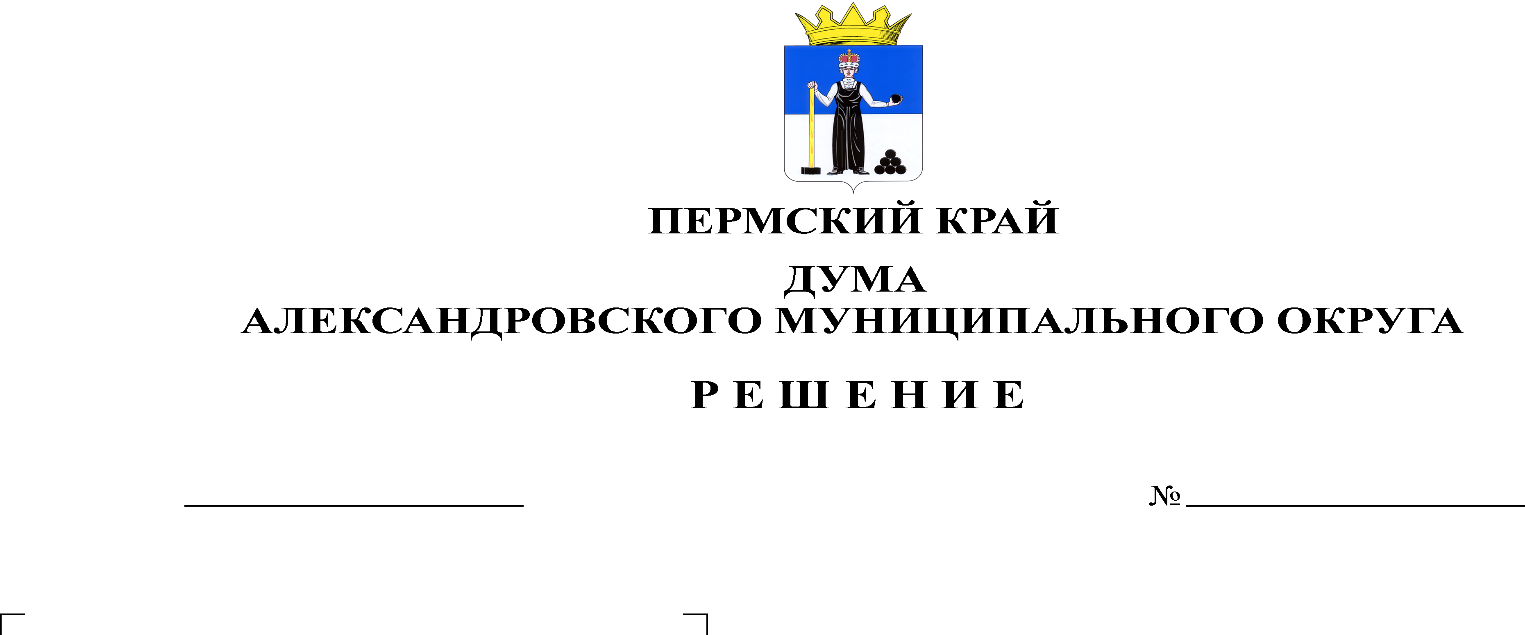 В соответствии с Законом Российской Федерации от 27.12.1991 № 2124-1 «О средствах массовой информации», в целях обеспечения информацией о профессиональной деятельности Думы Александровского муниципального округа, Дума Александровского муниципального округарешает:1. Принять в первом чтении Правила аккредитации журналистов средств массовой информации в Думе Александровского муниципального округа, согласно Приложению к настоящему решению.2. Создать рабочую группу для подготовки проекта решения Думы Александровского муниципального округа «О принятии Правил аккредитации журналистов средств массовой информации в Думе Александровского муниципального округа» ко второму чтению в составе:- Белецкая Л.Н., председатель Думы Александровского муниципального округа;- Мельчаков Д.В., депутат Думы Александровского муниципального округа;- Плотников О.В., депутат Думы Александровского муниципального округа;- Уразова Е.В., начальник юридического отдела администрации округа.3. Установить, что поправки к указанному проекту направляются в аппарат Думы Александровского муниципального округа в письменном виде до 01.12.2023 года по адресу: г. Александровск, ул. Ленина, 20 «а», кабинет 41.4. Настоящее решение вступает в силу со дня подписания.Председатель ДумыАлександровского муниципального округа		   		    Л.Н. Белецкая